HUBUNGAN MOBILISASI PADA PASIEN TIRAH BARING LAMA DENGAN KEJADIAN DEKUBITUS DI RUANG ORTHOPEDI, STROKE CENTER, DAN PICU RSUD ULIN BANJARMASIN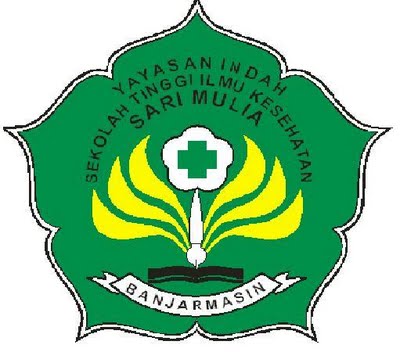 SKRIPSIUntuk Memenuhi Salah Satu Syarat Memperoleh GelarSarjana KeperawatanOlehUbaidah NIM: 12.IK.282PROGRAM STUDI ILMU KEPERAWATANSEKOLAH TINGGI ILMU KESEHATAN SARI MULIABANJARMASIN2016